الخطة التدريبية لمشروع التدريب على تكنولوجيا المعلومات خلال بداية من يناير وحتى نهاية مارس 2016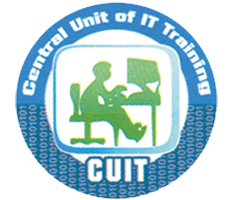 يعلن مشروع التدريب على تكنولوجيا المعلومات بجامعة بنها عن خطة التدريب على تكنولوجيا المعلومات خلال يناير – فبراير – مارس لعام 2016 لكل من السادة أعضاء هيئة التدريس والموظفين بالجامعة.الجدير بالذكر بان الطلاب سيتم تدريبهم داخل معامل الكليات أو بمعامل المشروع بالمقر الجديد بمبني كلية الحاسبات والمعلومات إذا لم يتوفر معمل بالكلية.  